Cómo hacer un resumen¿Mucho para estudiar? ¿Demasiados datos para retener en la memoria? Entonces es fundamental aprender a hacer resúmenes.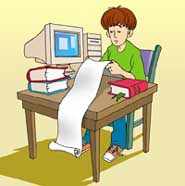 Un resumen escrito es un texto que transmite la información de otro texto de manera abreviada. Hacer resúmenes es una técnica de estudio fundamental: exige una lectura atenta y comprensiva para identificar la información más importante incluida en el libro o artículo que hay que estudiar. A la hora de repasar, cuando el tiempo apremia, los resúmenes permiten "sobrevolar" rápidamente las ideas y conceptos fundamentales que podrán ser evaluados.El resumen también sirve para transmitir, de forma breve y global, los contenidos de un texto a alguien que necesita informarse en poco tiempo o que busca información específica. En las primeras páginas de algunos periódicos suelen incluirse resúmenes de los principales artículos publicados. Gracias a ellos, el lector puede "ponerse al tanto" de las noticias del día. El resumen paso a pasoHacer un resumen implica transformar un texto -que llamaremos "base"- en otro texto que reproduzca el cuerpo de ideas principales del primero en forma global y breve, dejando de lado las ideas accesorias.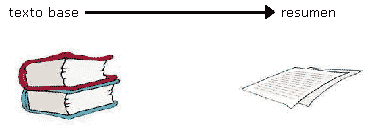 Para eliminar oraciones o párrafos del texto base, hay que analizar qué es lo que puede ser suprimido. Y para eso hay que reconocer cuáles son las ideas principales y cuáles son las ideas secundarias, subordinadas a aquéllas.Para hacer un resumen, en primer lugar hay que realizar las siguientes operaciones sobre el texto base.Reconocimiento del tema y los subtemas que se desarrollan. Identificación de la estructura u organización del texto base. Qué partes lo componen (introducción, desarrollo y desenlace o cierre, si se trata de un texto expositivo o de una narración; hipótesis, argumentación y conclusiones, si se trata de un texto argumentativo , etc.) Redacción de breves notas al margen de los párrafos, que señalen cuáles son los temas que se desarrollan allí. 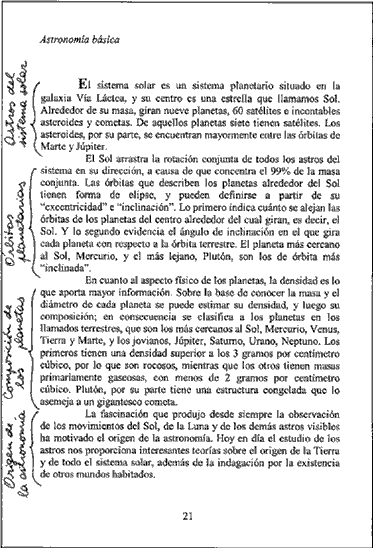 Subrayado de la información sustancial. Con esta operación se distingue la información más importante, que no puede faltar, de aquella cuya supresión no alteraría la unidad del texto base. Esquema de contenido. Este tipo de cuadro permite organizar de manera gráfica las ideas principales y secundarias, y permite visualizar las relaciones que se establecen entre ellas. Una vez realizados los procedimientos sobre el texto base deben llevarse a cabo los propios de la redacción del resumen. Para que el resumen pueda redactarse de manera coherente y correcta, y represente debidamente al texto base, conviene llevar a cabo las siguientes operaciones.Generalizar aquellos términos que tienen rasgos en común. Por ejemplo, en el resumen, se puede reemplazar "Mercurio, Venus, Tierra, Marte, Júpiter, Saturno, Urano, Neptuno y Plutón" por "planetas del sistema solar". Globalizar la información. Es decir, integrarla en unidades menores de sentido completo. Por ejemplo, la oración "Juan fue al cine" puede globalizar varias oraciones de un texto, tales como "Juan tenía ganas de ver una película", "revisó la cartelera", "encontró que se había estrenado la película que quería ver", "se dirigió al cine", "sacó las entradas", etc. Integrar las oraciones a partir de las relaciones que se establecen entre ellas, ya sean de causa, consecuencia u oposición. Por ejemplo, si en el texto base aparecen dos oraciones como · "Ameghino consideraba que el fósil era un objeto útil para el conocimiento." · "El fósil puede ser un testimonio de la historia de la vida y de las especies." Se puede redactar una sola oración que conecte las anteriores, en este caso por una relación causal: "Ameghino consideraba que el fósil era un objeto útil para el conocimiento ya que puede ser un testimonio de la historia de la vida y de las especies." Leer el resumen para comprobar si representa los aspectos principales del texto base. En esta instancia es conveniente guiarse por las preguntas del autotest. Autotest. El resumen de un texto A, correctamente resuelto, debe poder responder las siguientes preguntas:¿Cuál es el tema principal del texto A? ¿Dónde y cómo se desarrolla ese tema? ¿Cuáles son los temas secundarios del texto A? ¿Las ideas principales y secundarias, están relacionadas entre sí? ¿Cuál es la conclusión del texto A? Para más información, se incluye un cuadro de las operaciones para realizar resúmenes y un ejemplo de resumen.Operaciones necesarias para realizar un resumenEjemplo de resumen sobre el texto expositivo "Qué es el sistema solar"Texto baseEl sistema solar es un sistema planetario situado en la galaxia Vía Láctea, y su centro es una estrella que llamamos Sol. Alrededor de su masa, giran nueve planetas, 60 satélites e incontables asteroides y cometas. De aquellos planetas siete tienen satélites. Los asteroides, por su parte, se encuentran mayormente entre las órbitas de Marte y Júpiter.El Sol arrastra la rotación conjunta de todos los astros del sistema en su dirección, a causa de que concentra el 99% de la masa conjunta. Las órbitas que describen los planetas alrededor del Sol tienen forma de elipse, y pueden definirse a partir de su "excentricidad" e "inclinación". Lo primero indica cuánto se alejan las órbitas de los planetas del centro alrededor del cual giran, es decir, el Sol. Y lo segundo evidencia el ángulo de inclinación en el que gira cada planeta con respecto a la órbita terrestre. El planeta más cercano al Sol, Mercurio, y el más lejano, Plutón, son los de órbita más "inclinada".En cuanto al aspecto físico de los planetas, la densidad es lo que aporta mayor información. Sobre la base de conocer la masa y el diámetro de cada planeta se puede estimar su densidad, y luego su composición; en consecuencia se clasifica a los planetas en los llamados terrestres, que son los más cercanos al Sol, Mercurio, Venus, Tierra y Marte, y los jovianos, Júpiter, Saturno, Urano, Neptuno. Los primeros tienen una densidad superior a los 3 gramos por centímetro cúbico, por lo que son rocosos, mientras que los otros tienen masas primariamente gaseosas, con menos de 2 gramos por centímetro cúbico. Plutón, por su parte tiene una estructura congelada que lo asemeja a un gigantesco cometa.La fascinación que produjo desde siempre la observación de los movimientos del Sol, de la Luna y de los demás astros visibles ha motivado el origen de la astronomía. Hoy en día el estudio de los astros nos proporciona interesantes teorías sobre el origen de la Tierra y de todo el sistema solar, además de la indagación por la existencia de otros mundos habitados.Esquema de contenidoResumenEl sistema solar es un sistema planetario cuyo centro es el Sol, una estrella en torno a la cual giran todos los demás astros, describiendo órbitas elípticas con diferente grado de inclinación. Los planetas tienen distinta composición: los más cercanos al Sol, los terrestres, son rocosos; los más alejados, los jovianos son primariamente gaseosos, excepto Plutón que es una masa congelada. La observación de los astros marcó el origen de la astronomía, ciencia que hoy proporciona interesantes teorías sobre el origen del sistema solar y la evolución de nuestro planeta.Cibergrafía: http://www.educ.ar/educar/como-hacer-un-resumen-1.htmlOperaciónFunciónEn el texto basePrimera lecturaSe reconoce el tema principal.En el texto baseSegunda lecturaSe reconoce la información imprescindible y se suprime la accesoria.En el texto baseEsquema de contenidoSe organiza visualmente la información.En la redacción del resumenGeneralizaciónSe relacionan objetos particulares con una clase.En la redacción del resumenGlobalizaciónSe eliminan detalles y se amplían las categorías para expresar ideas o acciones en una proposición.En la redacción del resumenConceptualizaciónSe incorporan las operaciones anteriores en una red lógica (causa, consecuencia, oposición, comparación, etc.).Ideas principalesIdeas secundariasEl centro del sistema solar es una estrella, el Sol.El Sol concentra el 99% de la masa total del sistema solar. Los demás astros del sistema giran alrededor del Sol.Los astros son 9 planetas, 60 satélites, asteroides, cometas. Las órbitas son elípticas y tienen distinto grado de inclinación. Los planetas tienen diferente composición.De acuerdo con su composición, los planetas se dividen en rocosos (terrestres), gaseosos (jovianos) o de estructura helada (Plutón). El interés por la observación de los astros motivó el nacimiento de la astronomía.La astronomía nos proporciona interesantes teorías sobre el origen de la Tierra y el sistema solar. 